Please check only one box	Baseline assessment	     16 week assessment	          12 month assessmentAssessmentDate: __ __/__ __ __/__ __ __ __			Assessor Name__________________Demographic and Background InformationDate of Birth: __ __/__ __ __/__ __ __ __	Gender: Male 		Female	Dominant hand:	Right                 Left                  Both     	Height -                            (cms)		Weight -                             (kgs)Relevant medical history:Diagnosis of primary osteoporosis:	Yes	Yes		 No	No			Time since diagnosis MMM/YYYY - __ __/__ __ __/__ __ __ __Radiology (from medical notes - Check spinal fractures: note date, location and number of spinal fractures) Did you have a DEXA scan? 		Yes			NoMost recent DEXA scan date - MMM/YYYY -   __ __/__ __ __/__ __ __ __Results - DEXA T-score lumbar spine             .Fracture Sites (Check box(es)) –          Lower lumbar (L3, L4, L5),          Mid-Lumbar (L1, L2),          		   Lower Thoracic (T6 -T12)           	Upper Thoracic (T1-T5)Number of total spinal fractures - Number of previous non-spinal fractures in past year - 		Other previous fractures Current mobility: (Circle only one from each relevant level of function)Falls history in past year Number of falls - Falls History in General          Frequent (≥ once a week)		occasionally	(≤ once a month)	     rarely (≤ once a year)BODY CHART – past two weeksResearcher please check the box(es) at the bottom of the chart to show any areas where the participant has experienced pain in the past two weeks.  P = //////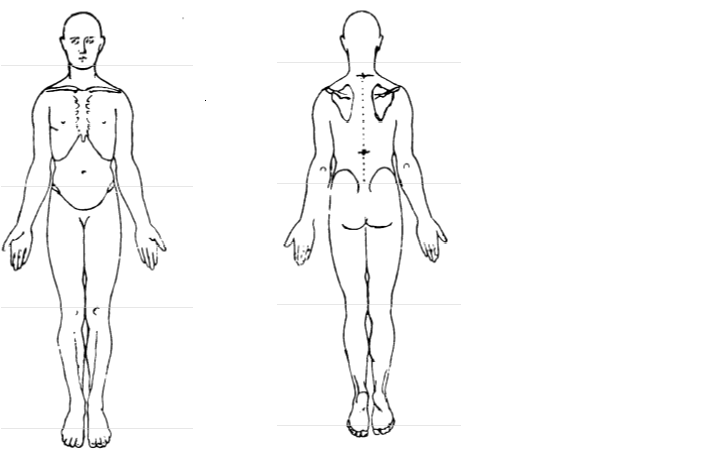 Have you experienced any back pain in the last two weeks?  (Please tick)Yes					NoPain Site           Lower lumbar (L3, L4, L5),          Mid-Lumbar (L1, L2),          Lower Thoracic (T6 -T12)           Upper Thoracic (T1-T5)Mark on the scale below the severity of any back pain in the last two weeks.No pain								                       Worst pain ImaginableBODY CHART – TodayResearcher please check the box(es) at the bottom of the chart to show any areas where the participant has experienced pain today.  P = //////Do you have any back pain today?  (Please tick)Yes					NoPain Site           Lower lumbar (L3, L4, L5),          Mid-Lumbar (L1, L2),          Lower Thoracic (T6 -T12)           Upper Thoracic (T1-T5)Mark on the scale below the severity of any back pain is today.No pain								                       Worst pain imaginableC. Outcome Measures1. Functional Reach Test2. Timed Loaded StandingWeight used (kg):				          Total time (seconds):Use 1 kg. Only if participant is unable to use 1 use 0.5 kg.Stopped by:  participant		 physiotherapist Reason for stopping: pain		 fatigueLocation of any pain or fatigue on body diagram: Pain = /////    Fatigue = +Pain Site           Lower lumbar (L3, L4, L5),          Mid-Lumbar (L1, L2),          Lower Thoracic (T6 -T12)           Upper Thoracic (T1-T5)3. Flexicurve (mm)	- use the graph paper to obtain readings				4. Short Physical Performance Battery 5. Six minute walk testChecklist (check appropriate box)Comorbidity questionnaire (General Health Questions)	completed     	incompletePASE Questionnaire						completed		incompleteQualeffo 41								completed		incompleteED-5DL								completed		incompleteParticipant health diary & Falls calendar 				collected at 16 wks and 12 mthsAssessor signature: ____________________________________Assessor printed name: _________________________________Date: __ __/__ __ __/__ __ __ __Add more pages if there are more than 2 adverse events.OFF STUDY FORMCASE REPORT FORMPhysiotherapy Rehabilitation for Osteoporotic Vertebral Fracture Study - PROVe study  Study Reference numbersEthics Ref: 12/SC/0411Project ID: 1078633Study Sponsor – University of OxfordSTUDY SITE:  Nuffield Orthopaedic CentrePRINCIPAL INVESTIGATOR:Karen BarkerPARTICIPANT INITIALS:  PARTICIPANT ID:  I am confident that the information supplied in this case record form is complete and accurate data.  I confirm that the study was conducted in accordance with the protocol and any protocol amendments and that written informed consent was obtained prior to the study.I am confident that the information supplied in this case record form is complete and accurate data.  I confirm that the study was conducted in accordance with the protocol and any protocol amendments and that written informed consent was obtained prior to the study.I am confident that the information supplied in this case record form is complete and accurate data.  I confirm that the study was conducted in accordance with the protocol and any protocol amendments and that written informed consent was obtained prior to the study.I am confident that the information supplied in this case record form is complete and accurate data.  I confirm that the study was conducted in accordance with the protocol and any protocol amendments and that written informed consent was obtained prior to the study.I am confident that the information supplied in this case record form is complete and accurate data.  I confirm that the study was conducted in accordance with the protocol and any protocol amendments and that written informed consent was obtained prior to the study.I am confident that the information supplied in this case record form is complete and accurate data.  I confirm that the study was conducted in accordance with the protocol and any protocol amendments and that written informed consent was obtained prior to the study.I am confident that the information supplied in this case record form is complete and accurate data.  I confirm that the study was conducted in accordance with the protocol and any protocol amendments and that written informed consent was obtained prior to the study.I am confident that the information supplied in this case record form is complete and accurate data.  I confirm that the study was conducted in accordance with the protocol and any protocol amendments and that written informed consent was obtained prior to the study.I am confident that the information supplied in this case record form is complete and accurate data.  I confirm that the study was conducted in accordance with the protocol and any protocol amendments and that written informed consent was obtained prior to the study.I am confident that the information supplied in this case record form is complete and accurate data.  I confirm that the study was conducted in accordance with the protocol and any protocol amendments and that written informed consent was obtained prior to the study.I am confident that the information supplied in this case record form is complete and accurate data.  I confirm that the study was conducted in accordance with the protocol and any protocol amendments and that written informed consent was obtained prior to the study.I am confident that the information supplied in this case record form is complete and accurate data.  I confirm that the study was conducted in accordance with the protocol and any protocol amendments and that written informed consent was obtained prior to the study.Investigator’s Signature:Date of signature:ddmmmyyyyINFORMED CONSENTINFORMED CONSENTINFORMED CONSENTINFORMED CONSENTINFORMED CONSENTINFORMED CONSENTPlease note: written informed consent must be given before any study specific procedures take place.Please note: written informed consent must be given before any study specific procedures take place.Please note: written informed consent must be given before any study specific procedures take place.Please note: written informed consent must be given before any study specific procedures take place.Please note: written informed consent must be given before any study specific procedures take place.Please note: written informed consent must be given before any study specific procedures take place.Has the person freely given written informed consent?        Yes        No                                                   Date consent form signed:   __ __ / __ __ / __ __ __ __Original consent in study master file, copy given to participant            Yes             NoDate consent form signed:   __ __ / __ __ / __ __ __ __Original consent in study master file, copy given to participant            Yes             NoDate consent form signed:   __ __ / __ __ / __ __ __ __Original consent in study master file, copy given to participant            Yes             NoDate consent form signed:   __ __ / __ __ / __ __ __ __Original consent in study master file, copy given to participant            Yes             NoDate consent form signed:   __ __ / __ __ / __ __ __ __Original consent in study master file, copy given to participant            Yes             NoDate consent form signed:   __ __ / __ __ / __ __ __ __Original consent in study master file, copy given to participant            Yes             NoFracture LocationFracture Date (DD/MMM/YYYY)Shoulder                   Right                 Left                  Elbow                        Right                 Left                  Wrist                          Right                 Left                  Hip                            Right                 Left                  Knee                         Right                 Left                  Ankle                        Right                 Left                  OthersFracture LocationFracture Date (DD/MMM/YYYY)Shoulder                   Right                 Left                  Elbow                        Right                 Left                  Wrist                          Right                 Left                  Hip                            Right                 Left                  Knee                         Right                 Left                  Ankle                        Right                 Left                  OthersWalking distance StairsAid UseUnlimited 500m-1km 100-500m<100mHouseboundUnableNormal (reciprocal)One step at a timeDown with railUp & down with railUnable downUnableNoneStick outdoorsStick always2 sticks2 CrutchesWalking frame wheeled walker012345678910012345678910 Trial 1Trial 2Distance (cms)                        .                               .Total Curve Length(C7 – L1)Curve Height (H)(Perpendicular line from apex to base)Curve length 1 (L1)(C7 to where  height  intersects base)Curve length (L2)(L1 to where height  intersects base)1st 2nd3rdLower Limb Strength Repeated chair stands with arms folded. Stop at 5 stands or after 1 minute Number of stands completed: 1 2 3 4 5 (Circle)Time:                      sec (if 5 stands completed)Number of stands completed: 1 2 3 4 5 (Circle)Time:                      sec (if 5 stands completed)Number of stands completed: 1 2 3 4 5 (Circle)Time:                      sec (if 5 stands completed)Number of stands completed: 1 2 3 4 5 (Circle)Time:                      sec (if 5 stands completed)Balance Testing.Please circle level achieved.Must achieve level 2 (hold 10sec) to advance from a) to b) to c).2. Held for 10 sec 1.Held for <10 sec; number of seconds held 0. Not attempteda) Side-by-sideb) Semi-tandemb) Semi-tandemc) TandemBalance Testing.Please circle level achieved.Must achieve level 2 (hold 10sec) to advance from a) to b) to c).2. Held for 10 sec 1.Held for <10 sec; number of seconds held 0. Not attempted21 – state       time                      sec021 – state       time                     sec021 – state       time                     sec021 – state       time                    sec0Gait Testing	2.44 metresWalk 1.Time:	secWalk 1.Time:	secWalk 2Time:	secWalk 2Time:	secDistance completed                          m                    cm                         m                    cmTrack LengthNumber of stops or rests (if any)Duration of stopSelf-report rating of exertionCR10-RPE scale (0-10)Before 6 minute walkAfter 6 minute walkSelf-report rating of exertionCR10-RPE scale (0-10)BreathingSelf-report rating of exertionCR10-RPE scale (0-10)LegsAdverse Event 1DetailsDate of event: __ __ / __ __ / __ __ __ __Diagnosis if known or signs and symptoms:Logged on DATIX         Yes          NoSeverity1 = Mild2= Moderate3 = SevereAction TakenOutcome1= Resolved2 = Recovered with sequelae3= ContinuingWithdrawn from study due to SAE?1= No2= Yes, happy for existing data to be used3= Yes, data destroyedAdverse Event 2DetailsDate of event: __ __ / __ __ / __ __ __ __Diagnosis if known or signs and symptoms:Logged on DATIX         Yes          NoSeverity1 = Mild2= Moderate3 = SevereAction TakenOutcome1= Resolved2 = Recovered with sequelae3= ContinuingWithdrawn from study due to SAE?1= No2= Yes, happy for existing data to be used3= Yes, data destroyedDate Off Study:  ___ ___ / ___ ___ / ___ ___ ___ ___(DD/MM/YYYY)Date Of  Last Assessment:  ___ ___ / ___ ___ / ___ ___ ___ ___(DD/MM/YYYY)Reason Off Study	(Please mark only the primary reason. Reasons other than Completed Study require explanation next to the response) AE/SAE (complete AE CRF & SAE form, if applicable) _________________________________________________________________ Lost to follow-up________________________________________________________________________________________ Non-compliant participant ____________________________________________________________________________ Medical contraindication ____________________________________________________________________________ Withdraw consent ________________________________________________________________________________ Death (complete SAE form) _________________________________________________________________________________ Other 	_________________________________________________________________________________________________